Helferinfo Volvo-Heinzler-Cup	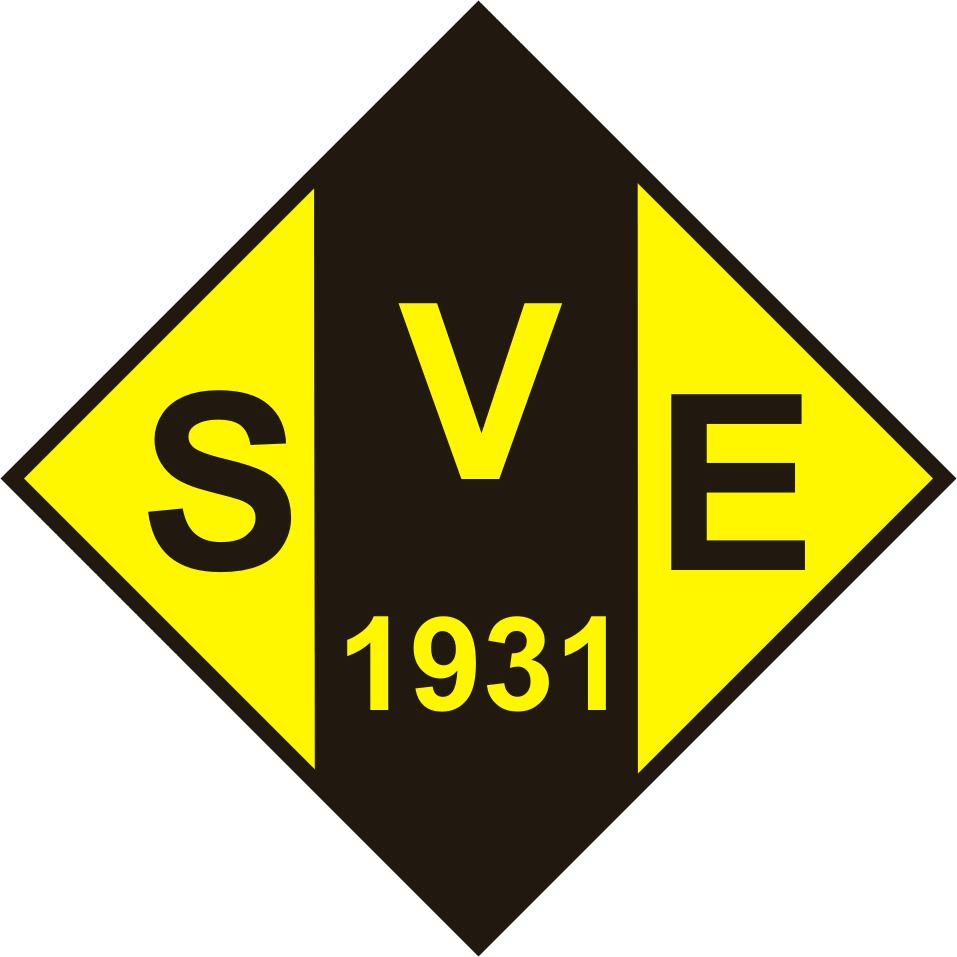               Am 04.07.2020	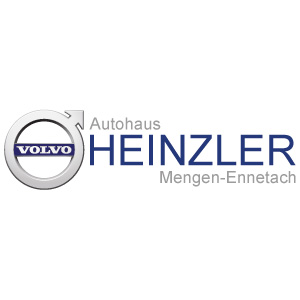 An alle Eltern der Jugendspieler des SV Ennetach			2 starke PartnerAm Samstag, den 04.07.2020 findet wieder unserdiesjähriges Kinder- und Jugendfußballturnier statt.Wir benötigen eine große Anzahl an Helfern um dieseVeranstaltung durchführen zu können und erwarten, dass von allen Eltern irgendeine Mithilfe bzw. Beteiligung an den Arbeitseinsätzen erfolgt. Bitte teilt uns auf dem unteren Abschnitt mit, wann ihr helfen könnt. Außerdem benötigen wir Muffins- und Waffelteigspenden (jeweils mit Zutatenliste). Eine Kopie des Arbeitsplanes liegt diesem Schreiben bei.Zeitlicher Ablauf:Freitag:	ab 17:00 		Aufbau		Spielfelder, Verkaufsräume etc.Samstag: 	ab 07:00		Aufbau		RestarbeitenSamstag:	09:00 – 12:30	Spielbetrieb		F-Jugend und Bambini		12:30 – 13:30	Spielbetrieb		Einlagespiele D-Jugend		13:30 – 18:00	Spielbetrieb		E-Jugend und BambiniSamstag:	ab 18:00		Abbau		Besonders viele Helfer/innen benötigen wir während der Veranstaltung.Bitte den unteren Abschnitt abtrennen und bis spätestens 30.05.20 beim jeweiligen Jugendtrainer abgeben. Die Info über die Helfereinteilung erfolgt dann ebenfalls über die Trainer und Betreuer.___________________________________________________________________________Name:	_______________________________Jugend:	_______________________________Arbeitsdienst:Aufbau Freitag/Samstag				Abbau Samstag					Arbeitsdienst 1 	09:00 – 13:30		 	Arbeitsdienst 2 	13:30 – 18:00	Ich kann folgendes mitbringen:		Waffelteig								Muffins	Datum, Unterschrift: ______________________________________